                                                                                               Изработува:						                       Одделение за комунални дејности                       и уредување на градежното                        земјиште						                       Разгледува:						                       Комисија за јавни и комунални 						                       дејности						                       Донесува:						                       Совет на Општина Битола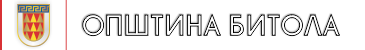 ИЗВЕШТАЈ ЗА РЕАЛИЗАЦИЈА наП Р О Г Р А М АТАЗАУРЕДУВАЊЕ НА ГРАДЕЖНОТО ЗЕМЈИШТЕза  2022 год.Март,  2023 година БитолаВрз основа на член 22 точка 35 од Статутот на Општина  Битола (,,Службен гласник на  Општина Битола,, бр. 10/05), и Програмата за работа на Советот на Општина Битола (,,Службен гласник на  Општина Битола,, бр. 17/08 Советот на Општина Битола, на својата седница, одржана на ден ______2023год.  го усвоиИЗВЕШТАЈОТ ЗА РЕАЛИЗЦИЈА наП Р О Г Р А М АТАЗА УРЕДУВАЊЕ НА ГРАДЕЖНОТО ЗЕМЈИШТЕ ВООпштина Битолаза периодот од 01.01.2022 до 31.12.2022 годинa          Во извештајниот период од 01.01.2022 до 31.12.2022 година, поаѓајќи од програмските определби, расположивите средства, потребите и можностите, постигнати се следните резултати: Приходите во извештајниот период се приходи на:Надоместок за уредување на градежното земјиште,Данок на промет на недвижностиДотации од ДДВДонации од ЕУДанок на имот од физички лицаНадоместок за производство на електрична енергија од фосилни гориваПЛАНИРАНИ СРЕДСТВА ЗА РЕАЛИЗАЦИЈА НА ПРОГРАМАТАЗА УРЕДУВАЊЕ НА ГРАДЕЖНОТО ЗЕМЈИШТЕ во ОПШТИНА БИТОЛАза 2022 годинаРЕАЛИЗИРАНИ  РАСХОДИпо Програма за уредување на градежното земјиште  на подрачјето на Општина Битолаза 2022 год.               Реализација на Програмата изнесува   83,5 %   од предвидената Програма за 2022година.              Изградбата на улиците, канализацијата, водоводните инсталации, нисконапонската мрежа, и сите други предвидени работи е вршено на основа на поединечни договори со утврдени единечни цени или со рамковни договори и утврдени  поединечни цени со правни субјекти регистрирани за таа намена, а избрани на јавен повик.             Техничкиот надзор над изведувањето на работите од Програмата за уредување на градежното земјиште во Општина Битола за 2022г. во континуитет, го изведуваа правни субјекти  регистрирани за таа намена, а избрани на јавен повик под координација на назначени координатори од  Одделение за комунални дејности и уредување на градежното земјиште при Сектор за спроведување на урбанистички планови, урбанистичко планирање, заштита на животната средина, комунални дејности и уредување на градежното земјиште.              Бр. 09-        						                                  ПРЕТСЕДАТЕЛ              _______2023                                                                                                     на Совет на Општина Битола              Битола                                                                                                  --------------------------------------------------------------                                                                                                                                                                        Габриела ИлиевскаРед. бројшифраИзвор на приходи Буџет 2022VIII измени и дополнување     Реализација 20221.717137Надоместок за уредување на градежното земјиште   80.000.000,0080.000.000,0080.000.000,002.713311Данок на промет на недвижности66.000.000,0012.900.000,0010.000.000,003.741115Дотации од ДДВ104.000.000,00100.153.614,0067.798.811,004.742144Донации од ЕУ5.623.157,005.623.157,005.623.157,005.713111Данок на имот од физички лица1.779.852,00          58.600,000,00   6.718138Надоместок за производство на електрична енергја од фосилни горива0,0015.124.445,0015.124.445,00                                                       ВКУПНО:     257.403.009,00213.859.816,00178.546.413,00Ред.  бројПрограмаБуџетСтавкаПланирани работи за изведувањеБуџет2022VIII  измени и дополнување          Реализација20221.ЈД0Основен буџет482120Изградба на улици, патишта и автопати36.329.321,0015.748.238,0010.072.828,001.1дел од ул.„Крушевска Република“ во АРМ19.200.000,000,000,001.2Локален пат за с.Дихово5.697.913,005.883.659,005.824.790,001.3ул.„Стара Чешма“3.460.906,003.391.710,003.903.010,001.4ул.„16-та“5.000.000,006.372.869,00345.028,001.5ул.„Ѓорги Димитров“2.970.502,00100.000,000,002.ЈИ0Основен буџет482320Изградба на с-ми за одведување ипречистување на отпадни води2.000.000,0014.977.081,009.779.849,002.1ул.„16-та“2.000.000,006.717.081,006.138.601,002.2Секундарна  мрежа за колектор Б.чешма-Ц.петли0,008.160.000,003.641.248,002.3ул.„Ѓорги Димитров“0,00100.000,000,002.4Фекална канализациона мрежа на ул. СТУ3 во АРМ Четврт 10,000,000,003.РАФосилни горива482320Изградба на с-ми за одведување и пречистување на отпадни води10.235.538,0013.282.430,0013.972.356,003.1Секундарна  мрежа за колектор Б.чешма-Ц.петли7.400.000,002.482.430,002.482.430,003.2ул.„Ѓорги Димитров“2,835.538,000,000,003.3Колектор за с.Брусник0,009.700.000,009.679.394,003.4Фекална канализациона мрежа на ул. СТУ3 во АРМ Четврт 10,000,000,003.5Фекална и атмосферска канализациона мрежа на ул.„СТУ1“ во АРМ Четврт 10,001.100.000,001.810.541,004.ЈГ0Основен буџет482720Изградба   на капацитети за водоснабдување334.651,003.996.248,003.890.308,004.1ул.„Ѓорги Димитров“      334.651,0040.000,000,004.2ул.„Довлеџик“ 0,001.554.448,001.691.302,004.3ул.„СРУ5“ во АРМ Четврт 10,00453.109,00429.979,004.4ул.„СТУ1“ во АРМ Четврт 10,00443.171,00264.027,004.5Изградба на водоводна шахта  на ул.„Булевар 1-ви Мај“                                                0,001.505.520,001.505.000,005.ЈЛ0Основен буџет482920Изградба на други објекти6.000.000,005.097.064,005.097.064,005.1Парк во Нова Битола6.000.000,000,000,005.2Парк  „Симпо“0,001.564.376,001.073.898,00   5.3Парк „Смилевски конгрес“0,002.263.658,002.263.658,005.4Парк „Мирка Гинова“0,001.269.030,001.759.508,006.ГД0Основенбуџет482820Изградба на капацитети во енергетиката3.875.000,000,000,006.1Изградба на трафостаница кај  стадион под „Тумбе Кафе“3.875.000,000,000,007.ЈЛ0Основен буџет482940Надзор над изградбата1.600.000,001.600.000,00577.846,00 ВКУПНО I:60.374.510,0054.701.061,0043.390.251,008.ЈД0Основен буџет482130Реконструкција/ Рехабилитација на улици, патишта и автопати102.238.252,0077.746.319,0067.014.444,008.1ул.„АСНОМ“3.868.315,002.831.503,002.752.372,008.2Санација со гранитни плочки (Широк сокак и Стара чаршија)1.500.000,001.589.000,00     1.138.942,008.3Санација на тротоари и улици  со бехатон 10.000.000,0014.000.000,0011.084.389,008.4Санација на коловози со тампон1.500.000,003.000.000,001.708.958,008.5Санација на ударни дупки со асфалт и камена коцка4.000.000,006.000.000,006.023.439,008.6Санација на коловоз со пластичен асфалт0,002.000.000,001.999.632,008.7Реконструкција на дел од коловоз заради лизгање на земјиште с.Ореово1.000.000,000,000,008.8ул.„Македонска фаланга“13.910.030,000,000,008.9ул.„Цане Василев“3.950.591,003.950.591,002.778.032,008.10ул.„Кленовец“3.000.000,005.946.026,004.852.541,008.11Рехабилитација на ул.„28-ма“1.617.674,001.614.209,001.501.541,008.12Рехабилитација на ул.„Даме Груев“3.000.000,004.232.633,003.825.738,008.13Рехабилитација на ул.„Вера Циривири Трена“777.373.00811.066,00781.414,008.14Рехабилитација на ул.„Брегалница“1.489.449.002.904.092,002.716.545,008.15Рехабилитација на ул.„Штипска“1.011.820.00798.768,00798.768,008.16Рехабилитација на ул.„Христо Узунов“2.710.226.002.491.111,002.520.096,008.17Рехабилитација на ул.„Бранислав Нушиќ“518.219.00  380.090,00380.090,008.18Банкини со коцка на локален пат  с.Трново- с. Магарево4.500.000,004.500.000,003.078.738,008.19Банкини со коцка на локален пат за сТрново-с.Магарево  II фаза4.000.000,004.000.000,001.630.906,008.20Реконструкција на локален пат за с.Брусник4.900.000,004.331.263,003.846.040,008.21Реконструкција на коловозот на мостот на р. Драгор кај Безистенот5.000.000,004.477.200,004.513.551,008.22Реконструкција со доградба на локален пат за с.Буково5.000.000,00281.146,000,008.23Реконструкција на коловоз на ул.„7-ми Јули“7.503.000,000,000,008.24Реконструкција на коловоз на ул. „Наум Наумовски Борче“11.481.555,000,000,008.25Девијација на коловозот на мостот на р.Драгор на ул.„Довлеџик“6.000.000,007.431.416,008.917.699,008.26Санација на коловоз со потпорен ѕид во с. Острец0,000,000,008.27Санација на потпорен зид и коловоз на ул.„Девејани“                   0,00176.205,00165.011,009.ЈДОТрансфери од МЛС482130Реконструкција/ Рехабилитација на улици, патишта и автопати0,004.000.000,004.000.000,009.1Реконструкција на локален пат за с.Брусник0,004.000.000,004.000.000,0010.ЈДОДонации482130Реконструкција/ Рехабилитација на улици, патишта и автопати3.198.570,003.774.312,003.621.117,0010.1Реконструкција на коловоз на ул.„Струшка“ и  ул.„Сутјеска“3.198.570,003.774.312,003.621.117,0011.ЈИ0Основен буџет482330Реконструкција на с-ми за одведување и пречистување на отпадни води26.536.299,0022.756.651,0020.444.606,0011.1Машинско чистење на канали1.500.000,001.500.000,002.220.854,0011.2Чистење на корито на р.Драгор1.500.000,001.500.000,001.496.082,0011.3Санација на решетки и сливници 2.000.000,002.000.000,00403.269,0011.4ул.„Македонска Фаланга“1.796.860,00229.978,00229.978,0011.5ул.„Цане Василев“2.900.000,002.129.497,001.702.338,0011.6Септичка  јама  и дренажа во ОУ во с.Црнобуки699.775,00                   0,00                   0,0011.7Канализационен приклучок на ОУ во с.Крклино77.927,000,000,0011.8ул.„Солунска“7.452.597,005.845.280,005.845.280,0011.9Реконструкција на каналот во АРМ6.299.970,005.887.372,005.887.372,0011.10ул.„Стара чешма“309.170,000,000,0011.11Дренажа на ул.„Наум Наумовски Борче“2.000.000,001.000.000,00900.807,0011.12Реконструкција на атм.канализациона мрежа околу ОУ„Коле Канински“0,002.169.560,001.376.287,0011.13Реконструкција на атм. кан. мрежа  и дренажа околу  спортска сала во СОУ„Таки Даскалот“0,00454.964,00344.801,0011.14Санација на дефект на приклучок за канализациона мрежа на ул.„Лавчански пат“ бр.10,0040.000,0037.538,0012.ЈИ0Донации482330Реконструкција  на с-ми за одведување и прочистување на отпадни води2.424.587,002.861.012,002.029.429,0012.1Реконструкција на канализациоона мрежа на ул.„Струшка“ и ул.„Сутјеска“2.424.587,002.861.012,002.029.429,0013.РАФосилни горива 482330Реконструкција  на с-ми за одведување и пречистување на отпадни води1.036.587,002.942.015,002.886.982,0013.1ул.„Стара чешма“1.036.587,001.345.757,001.290.724,0013.2ул.„Македонска Фаланга“0,001.596.258,001.596.258,0014.ЈГ0Основен буџет482730Реконструкција  на капацитети за водоснабдување4.482.204,005.487.737,00   5.322.843,0014.1Реконструкција на водоводна мрежа и куќни приклучоци ул.„Цане Василев“ 2.000.000,002.794.560,002.703.145,0014.2ул.„Солунска“2.482.204,002.155.060,002.155.060,0014.3Реконструкција на водоводна мрежа под мостот на р.Драгор кај Безистенот0,000,000,0014.4Девијација на водоводна линија во с. Логоварди0,00        106.614,00106.613,0014.5Девијација на вод. линија во с. Г. Оризари ул. „8-ми Септември“0,0071.503,000,0014.6Санација на водоводна мрежа на ул.„Љубојно“0,00120.000,00118.025,0014.7Девијација на водоводна мрежа на ул.„Прилепска“0,00240.000,00240.000,0015.ЈЛ0Основен буџет482930Реконструкција на други објекти 26.612.000,0012.930.772,005.233.462,0015.1Услуга од градежни машини800.000,00800.000,00375.519,0015.2Градежно-занаетчиски работи заедно со градежни материјали8.000,000,004.000,000,002.953.357,0015.3Санација  и реконструкција на  други објекти и инсталации  при хитни и неодложни  активности0,000,000,0015.4Реконструкција на пет железнички премини3.000.000,003.000.000,001.712.979,0015.5Ограда околу игралиштето во с.Лажец200.000,00                  0,000,0015.6Санација на тоалети во ОУ во  с. Кременица112.000,00                   0,000,0015.7Реконструкција на спортски терен во Брусничка населба2.500.000,0050.000,000,0015.8Санација на фасада и тавани во Спортска сала Боро Чурлевски6.000.000,00  580.772,00                       0,0015.9Адаптација на мајчин дом (дел -учество на Општина Битола)3.700.000,003.700.000,000,0015.10Студија за утврдување на состојбата на седум челични мостови на р.Драгор300.000,00300.000,000,0015.11Реконструкција на планинарскиот дом на Копанки2.000.000,000,000,0015.12Реконструкција на јама за животни во с. Лажец0,00300.000,000,0015.13Замена на дограма и под во објект на МЗ во с. Барешани0,00100.000,0092.536,0015.14Хидроизолација на фонтаната0,00100.000,0099.071,0016.ГД0Основен буџет482830Реконструкција  на капацитети во енергетиката3.500.000,004.200.000,002.800.093 ,0016.1Одржувње на с-ми за греење во објекти на О.Б-ла2.000.000,002.700.000,001.719.024,0016.2Санација на радијаторско греење и котлара во Спортска сала1.500.000,001.500.000,001.081.069,0017.ЕАОсновен буџет480190Купување на друга опрема25.000.000,0020.459.937,0020.131.613,0017.1Столчиња за  фудбалска трибина Тумбе Кафе25.000.000,0020.459.937,0020.131.613,0018.ЈЛ0Основен буџет482940Надзор над реконструкцијата2.000.000,002.000.000,001.671.573,00ВКУПНО II:197.028.499,00159.158.755,00135.156.162,00 ВКУПНО I+II:257.403.009,00213.859.816,00178.546.413,00